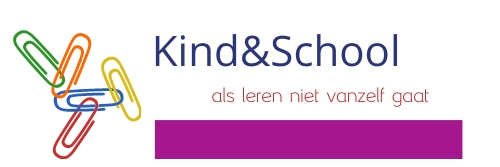 Aanmeldformulier voor intake particulier onderzoek In te vullen door ouder(s)/ wettelijk vertegenwoordiger(s). Ontwikkelingslijst voor particulier onderzoek In te vullen door ouder(s)/ wettelijk vertegenwoordiger(s). Om een duidelijk beeld van uw kind te krijgen, verzamelen wij vooraf zoveel mogelijk informatie. Met behulp van deze gegevens kunnen wij gerichter onderzoek doen en onze adviezen beter afstemmen. Wij verzoeken u daarom onderstaande vragen zo uitgebreid mogelijk te beantwoorden. Indien bepaalde vragen voor uw kind niet relevant zijn, kunt u dit aangeven met: n.v.t.. Ontwikkelingsgeschiedenis Naam van het kind: Geboortedatum:Groep:Groepsverloop:Naam ouder 1:Adres: Beroep:E-mailadres: Telefoonnummer/Mobiel:Naam ouder 2: Adres:Beroep:E-mailadres:Telefoonnummer/MobielBurgerlijke staat:Ouderlijk gezag indien gescheiden/alleenstaand:Co-ouderschap:Kind verblijft bij moeder op de volgende dagen:Kind verblijft bij vader op de volgende dagen:Broers en zussen: Contactgegevens schoolContactgegevens schoolContactgegevens schoolNaam en adres Naam contactpersoon: leerkracht/mentor/Intern begeleiderE-mailadres:Telefoonnummer:Schoolloopbaan - groepsverloopHeeft er een schoolwisseling plaatsgevonden? Zo ja, met welke reden?Is school op de hoogte van de aanmelding Geeft u toestemming (eventuele) eerdere onderzoeksgegevens of info bij andere instanties ( logopediste, fysiotherapie )op te vragen?JaNeeToelichtingGeeft u toestemming (eventuele) eerdere onderzoeksgegevens of info bij andere instanties ( logopediste, fysiotherapie )op te vragen?JaNeeToelichtingGeeft u toestemming (eventuele) eerdere onderzoeksgegevens of info bij andere instanties ( logopediste, fysiotherapie )op te vragen?JaNeeToelichtingReden van aanmelding:Onderzoek gewenst naar ( meerdere antwoorden mogelijk)Lees- en/of SpellingontwikkelingDyslexieRekenontwikkelingDyscalculieExecutieve functies(o.a. aandacht,(werk)geheugen,informatieverwerking)FaalangstLeermotivatieSociaal-emotionele ontwikkelingIntelligentieOnderpresterenBehandeling gewenst voor:DyslexieDyscalculie(Werk)geheugenEnkelvoudig Trauma ( EMDR)FaalangstReden van aanmelding:Onderzoek gewenst naar ( meerdere antwoorden mogelijk)Lees- en/of SpellingontwikkelingDyslexieRekenontwikkelingDyscalculieExecutieve functies(o.a. aandacht,(werk)geheugen,informatieverwerking)FaalangstLeermotivatieSociaal-emotionele ontwikkelingIntelligentieOnderpresterenBehandeling gewenst voor:DyslexieDyscalculie(Werk)geheugenEnkelvoudig Trauma ( EMDR)FaalangstReden van aanmelding:Onderzoek gewenst naar ( meerdere antwoorden mogelijk)Lees- en/of SpellingontwikkelingDyslexieRekenontwikkelingDyscalculieExecutieve functies(o.a. aandacht,(werk)geheugen,informatieverwerking)FaalangstLeermotivatieSociaal-emotionele ontwikkelingIntelligentieOnderpresterenBehandeling gewenst voor:DyslexieDyscalculie(Werk)geheugenEnkelvoudig Trauma ( EMDR)FaalangstZijn er bijzonderheden te vermelden rondom de zwangerschap/ geboorte? NeeJaToelichting: Bezocht uw kind een peuterspeelzaal of kinderdagverblijf?NeeJaHoe was uw kind als  kleuter? Bv. Actief / rustig / vrolijk / prikkelbaar of anders? Toelichting: Sociaal-emotionele ontwikkelingSpelontwikkelingSpeelt uw kind graag alleen/samen of beiden ?AlleenSamenSociale contacten binnen het gezinZijn er opvallendheden in de relatie met u als ouder en/of broers en zussen( jaloers,zich achtergesteld voelen, veel aandacht vragen,storend gedrag)?NeeJaToelichting Heeft uw kind specifieke interesses?NeeJa, welke?Hoe verliep de functieontwikkeling (zitten, kruipen, staan en lopen)?Op leeftijdEnige achterstandZwakToelichting:Hoe verliep de ontwikkeling van de grove motoriek (lopen, klimmen, zwemmen)?Op leeftijdEnige achterstandZwakKinderfysiotherapie gevolgdToelichting:Hoe is de fijne motoriek (knippen, tekenen, schrijven)?Op leeftijdEnige achterstandZwakToelichting: Hoe is de spraak/taalontwikkeling in vergelijking met leeftijdgenoten?Op leeftijdEnige achterstandVertraagdLogopedie gevolgdWat zijn de sterke kanten van uw kind?Wat zijn de minder sterke kanten van uw kind?Komen er in de familie lees- taal- reken- en of gedragsproblemen voor?NeeJaBijzonderheden: Hoe is de gezondheid verlopen van geboorte tot heden?Zijn er ziekenhuisopnamen geweest?NeeJaReden voor opname en op welke leeftijd?Is uw kind allergisch / astmatisch?NeeJaGebruikt medicatie:SchoolVolgt uw kind  een andere vorm van onderwijs dan regulier (basis) onderwijs?  NeeJaGaat uw kind graag naar school? NeeJa Heeft uw kind een goed contact met de leerkracht?NeeJaHeeft uw kind een vaste vriendenkring ? NeeJaKomen de schoolvrienden ook thuis?NeeJaSpeelt uw kind graag bij andere kinderen thuis?NeeJaHoe verloopt de leerontwikkeling vanaf groep 3?Technisch lezenBoven niveauVoldoende op niveauBeneden niveauBegrijpend lezen:Boven niveauVoldoende op niveauBeneden niveauSpelling:Boven niveauVoldoende op niveauBeneden niveauRekenen:Boven niveauVoldoende op niveauBeneden niveauWanneer werden de problemen voor het eerst zichtbaar?Vanaf kleutergroepVanaf groep 3Vanaf groep 4Vanaf groep 5Vanaf groep 6 en hogerHeeft uw kind voor de problemen op school extra ondersteuning gehad? NeeJaHoe lang heeft de  school deze ondersteuning geboden?Korter dan 6 wekenLanger dan 6 weken maar korter dan 3 maanden?3 maanden of langer?Welk  uitstroomperspectief/profiel wordt verwacht op basis van de schoolresultaten (alleen van toepassing als uw kind in groep 6 of hoger zit)?Havo/VWOVMBO TLVMBO Basis/KaderPraktijkonderwijsPresteert uw kind overeenkomstig de verwachtingen van u als ouders ?NeeJaToelichting:Vrije tijdWelke hobby’s / interesses heeft uw kind? NeeJa, welke?Neemt uw kind deel aan (sport)clubs?NeeJa, welkeEerdere hulpverleningHeeft uw kind eerdere hulpverlening gehad? NeeJa,met welke hulpvraag is uw kind toen aangemeld? Naam hulpverleningsinstantieOver welke periode Heeft u vragen gemist?Sinds 1 november 2020 verstuurt Kind&School onderzoeksverslagen, rapportages etcetera niet meer per post maar digitaal, beveiligd met Zivver, waarmee privacygevoelige informatie op een veilige manier wordt verstuurd.Praktijkadres Kind&School: Schoutenkampweg 161Postcode: 3768AD SoestE-mail: info@kind-en-school.nlKind&School is een samenwerking  van RT Soest en EduVisie Praktijkhouder RT Soest: Charlotte VeenendaalRemedial Teacher en Master SEN Medebehandelaar dyslexie en dyscalculieMobile: 06-41464737E-mail: info@rtsoest.nlWebsite: www.rtsoest.nl                  Lidnr LBRT: 162579Praktijkhouder EduVisie: Mieke van BodegomOrthopedagoog/GZ-psycholoog/EMDR therapeut E-mail: miekevanbodegom@eduvisie.nlMobile: +31 655158766BIG registratie: 69050086525NVO/NIP dyslexiedeskundigenbestand